Veuillez numéroter par ordre de priorité le lieu souhaité (dans la limite des places disponibles) :Cochez les jours de présence de votre enfant :TARIFS (en fonction du quotient familial)5 jours consécutifs 1 à 4 jours de présence sur la semaine = Tarif dans votre trancheAUTORISATION PARENTALEJe soussigné(e) ………………………………………………………………………………………………………………………………Père – Mère – Tuteur de l’enfant (entourez la mention)Autorise la Direction de l’Education et de la Jeunesse de la Ville de Plaisir à prendre toutes les mesures d’interventions d’urgence rendues nécessaires par l’état de santé de mon enfant. En cas d’accident, mon enfant sera transporté à l’hôpital choisi par le médecin régulateur du SAMU.à Plaisir, le ………………………….					Signature :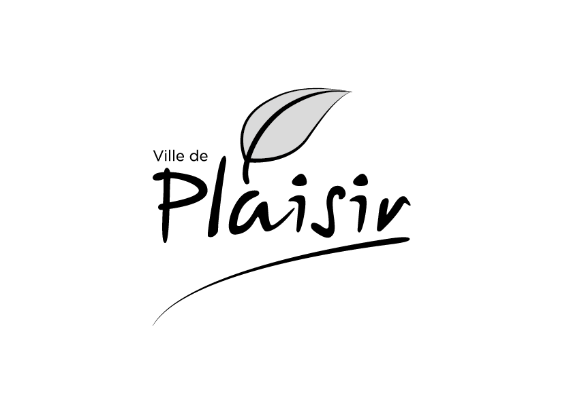 INSCRIPTION ACCUEILS DE LOISIRS SANS HÉBERGEMENTVACANCES D’HIVER
10 au 21 Février 2020NOM DE L’ENFANT …………………………………………………….PRÉNOM DE L’ENFANT …………………………………………………….DATE DE NAISSANCE …………………………………………………ECOLE ……………………………………………………………………………..NIVEAU SCOLAIRE..……………………………………………………□ ALSH LES LOUPIOTS (maternel et élémentaire)| Rue Mansart | 06 84 28 71 54□ ALSH MOZART (maternel et élémentaire) | 2, Boulevard Léon Blum | 06 84 28 47 08□  ALSH JEANTET (élémentaire) / ALSH Fontaine (maternel) | Avenue de St Germain | 06 84 28 03 91□ ALSH PERGAUD (maternel et élémentaire)| 2 quater rue des Saules | 06 30 52 08 50 LUNDI 10 fév MARDI 11 févMERCREDI 12 fév JEUDI 13 fév VENDREDI 14 fév LUNDI 17 févMARDI 18 févMERCREDI  19 févJEUDI   20 févVENDREDI 21 fév